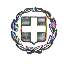 Ι. Π. Μεσολογγίου:  08/06/2018								Αριθ. Πρωτ. :  8047					      	          ΠΡΟΣ :              ΠΡΟΣ: ΠΡΟΣ:ΘΕΜΑ: «Στοιχεία που αφορούν σε προγραμματισμό σχολικού έτους 2018-19»	Με τη λήξη του διδακτικού έτους και προκειμένου να προβούμε στον έγκυρο και ορθολογικό προγραμματισμό του επερχόμενου σχολικού έτους 2018-19,  παρακαλούμε τους Διευθυντές /ντριες και τους Προϊστάμενους/νες των Δημοτικών Σχολείων και Νηπιαγωγείων  αρμοδιότητάς μας, να αποστείλουν ταχυδρομικά και ηλεκτρονικά στο email: pispe@ dipe.ait.sch.gr  συμπληρωμένους τους επισυναπτόμενους πίνακες: Δημοτικών Σχολείων (3 σελίδες), Νηπιαγωγείων (1 σελίδα)Ειδικών Δημοτικών Σχολείων (1 σελίδα) και Ειδικών Νηπιαγωγείων (1 σελίδα)Οι πίνακες υποβάλλονται μέχρι τη 15η Ιουνίου 2018.   								                        Ο Δ/ντής  Π.Ε. Αιτωλ/νίας         Χρήστος Β. Κολοβός